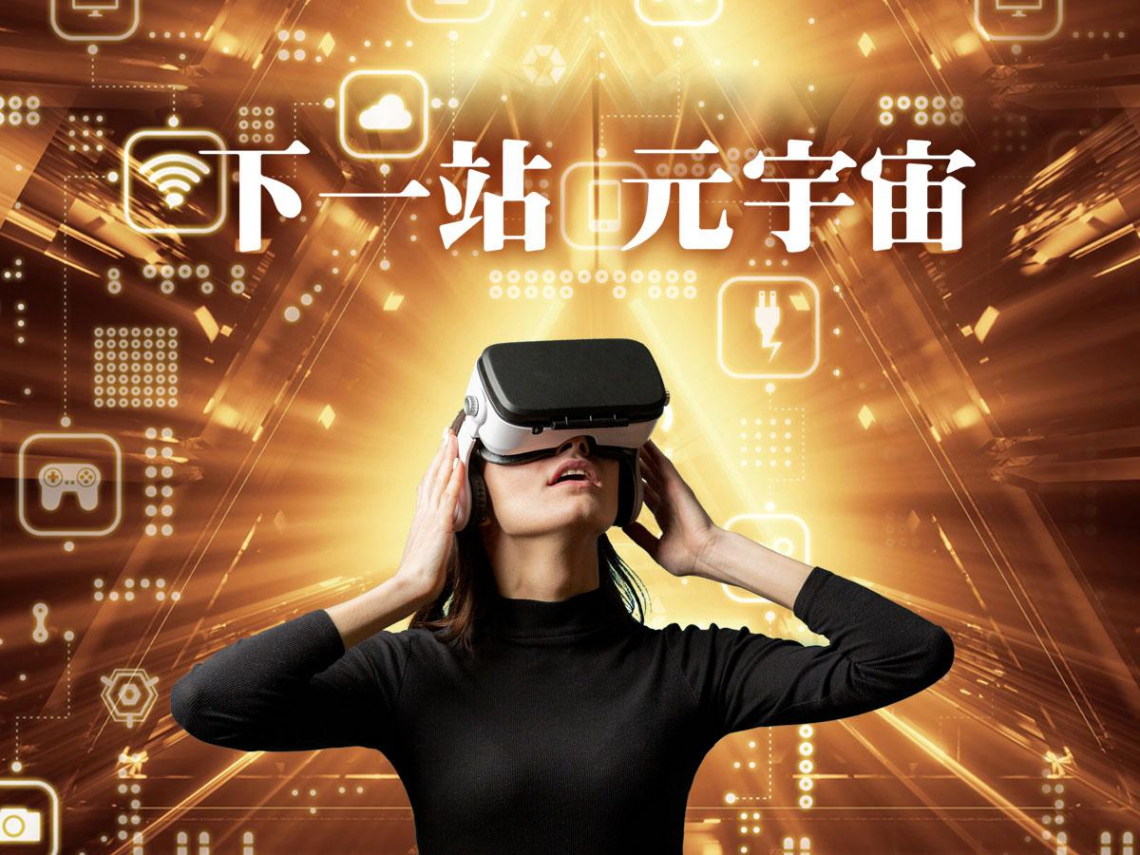 Day 1: Thursday July 28, 20228:00-8:30 Breakfast and CoffeeOpening remarks: Joseph Alter, Director of Asian Studies, editor of Journal of Asian Studies8:30-10:00 Keynote Speech and ResponseKeynote “Claude Shannon Killed the Metaverse: Immersion, Noise, and Hybrid Subjectivity."Yomi Braester, University of WashingtonResponse “What Are We Not Talking About When We Talk About Metaverse?” Mingwei Song, Wellesley College10:00-10:10 Coffee Break10:10-12:10 Metaverse and its Development“The Becoming of the Nezha Monster: From Science and Metaphysics to Metaverse”Kun Qian, University of Pittsburgh“Revolutionary Cosmology and Visionary Technology: On Some (Faustian) Reversals of the (Chinese) Dialectic of Nature” Pu Wang, Brandeis University“From Metaverse 1.0 to Metaverse 2.0”Zhao Jing, University of International Business and Economics, China“The Metaverse with Chinese Characteristics: A Discussion of the Metaverse through the Lens of Confucianism and Daoism”David Warner, University of PittsburghDay 2: Friday, July 29, 20228:00-8:30 Breakfast and Coffee8:30-10:00 Keynote Speech and ResponseKeynote“The Trauma and Demise of Human in the AI World”Ban Wang, Stanford UniversityResponse“Is There Love in Metaverse?: A Look at Relationships in Free Guy through Affect Theory”Huang Hua, Capital Normal University10:00-10:10 Coffee break10:10-12:10 Metaverse Development and Governance“Metaverse and the Current State of Web 3.0 in China”Luo Jinhai, CEO of Quantum School in China, Founder of Metaverse 2140“Human Digitization in Metaverse”Chen Cao, research scientist in Reality Labs Meta, Meta“Blockchain vs. Metaverse: Policy Discourses on Blockchain and Metaverse”Song Shi, University of Pittsburgh“Metaverse in China: the New Discourse and the Old Dilemma” Liu Chunyi, Peking UniversityConcluding remark:  Ariel Armony, Vice Provost for Global Affairs and Director of University Center for International Studies